BERRIEN COUNTY 4-H HORSE LEADERS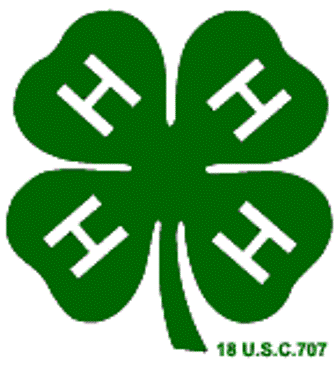 MEETING02/04/202019-2020 OfficersTom Rossman - President									Pamela McCalebb - SecretaryTami Gear - Vice President									Chrissy Bradford - TreasurerPamela McCalebb - Past PresidentMembers Present:Kelly Stelter – MSUE						Tom Rossman – River Valley WranglersChrissy Bradford – High Spirits				Pam McCalebb – Al Bar 4-HKay Kietzer – Tryon 4-H Saddle				Elizabeth McCray – Double BridleCharity Hackett – We Can RideMeeting called to order by President, Tom Rossman, at 7:07PM,  at BCYF Youth Memorial Bldg.Secretary’s report:  Kay Kietzer made the motion to accept the minutes, Chrissy Bradford seconded, motion  carried.Treasurer’s report:  Opening checking balance as of 12/1/19 is $6,545.52.  No income or deposits made this month.  No expenses paid out.  Closing checking balance as of 12/30/19 was $6,545.52. Opening savings balance was $1,255.43.  Received dividends of $.05.  This left a closing savings balance of $1,255.48.  Grand total checking and savings as of 12/31/19 was $7,801.00.   Charity Hackett moved to put on file, Pam McCalebb seconded.  Motion carried.  Chrissy passed out an annual report showing where our income and expenses went to in 2019.  It was an eye opening report.  Thank you, Chrissy.Bills:   None.       Communications:  NoneMSUE:   Kelly brought list on 4-H Info (actually a calendar of events for MSUE), and the annual Norma Agnew Hairy Horse Show at MSUE.  Date for the show is 3/28/20.  Kelly also let us know that the deadline for applying for the State 4-H Horse Show is July 10,2020.  Also, for 4-H enrollments of new members, the deadline is June 1, 2020.  No newsletters will be going out to anyone who did not re-enroll.  There were approximately 30-40 volunteers who did not re-enroll.  They will have to start all over again with the VSP process if they are still interested in being a 4-H volunteer.  Kelly let the group know that there will be a new MSU Dashboard rolled out on the web soon.  There will be countywide access.  Currently Kelly, Jamie and Jennifer have access.  It’s an MSU Extension wide database.  Kelly passed out forms for the Alumni Scholarships that are available in Berrien County.  Deadline to apply for these Scholarships is July 10, 2020.  Kelly gave an update on the “Thanks for Giving Project”.  In the end, we fed 115 families, with 115 baskets!  Senior awards this year will be “senior cords” instead of plaques.  Please check with your school to see if you can wear your “cords” during graduation.  Swap Meet:   Tami Gear had let Pam know that she had not been able to get any information back from the Ranch Horse Group.  Must discussion followed.  It was decided that maybe we should still try to have a sale this year if we could get some sponsors to help defray some of the costs.  Lindsay Rogers works at Honor Credit Union, so Elizabeth McCray stated she would talk to Lindsay and see if Honor Credit Union might be interested in being a sponsor.  Betsy to contact Pam if she hears anything.  Horse Judging:   Tom Rossman reports that there are ten kids this year!  He is super happy about this!  7 seniors and 3 juniors so far. More are welcome if you know any child wanting to join!  They are all looking forward to 3/22/20, which is the State Horse Judging Competition.Hippology:   Nothing.	      Demonstration: Nothing    Public Speaking:   Tom states that he has two kids interested in this!  He might have to coach this also if we can’t get another coach.  Versatility:  Chrissy wanted to know if we wanted to run the program the same as we had last year.  Pam suggested that we keep it the same.  Chrissy and Kelly will update the Versatility Form and get it ready to pass out.  Fun Show:  Nothing new, but date will be August 9th, 2020.   We Can Ride:   Charity reported that things are slow right now.  Parent meeting will be end of the month in February.  Saturday, 3/28/20 will be shot night @ Buchanan Westerner’s.  Need horses this year if anybody knows of any that might “fit the bill”.  State 4-H Horse Show:   If anybody has kids interested in State 4-H Horse Show, please have them contact the 4-H Office.Council:   Chrissy reported that the Annual Leaders Meeting will be on April 27, 2020.  There will be a change in that the meeting will be held at the Buchanan Westerner’s Clubhouse instead of at the Fairgrounds.  Meeting will be at 7:00PM.  Each club should send at least 1 representative.  We are not sure if Fairbooks will be available by then, but hope so.  Elections for the Council were finalized.  New members have been voted in.  They are now working on Budgets and “Chairs” for the various committees.  If anybody has any Countywide Project ideas, please get them to Chrissy and she will pass them on.  Foundation:  Kay Kietzer reported that the annual business meeting was held on 1/29/20.  They welcomed some new directors onto the Foundation.  They voted to give the Berrien County 4-H the amount of $27,952.56!!  Kay stated that they honored several “Friends of 4-H”, one of them being our very own Tom Rossman – State Farm Insurance, and the other being Phil and Janet Dykstra – Killwin’s.  They now have a line on a couple of grants, so they are going to be working on that soon and see what transpires.  Old Business:   Nothing at this time.  New Business:   Betsy wanted to put it out to the group that she is again having a “shot clinic” near the end of March.  Date to be determined soon.  It will be a Sunday, and start at 9:00AM and go until they are done.  Will know more at a later date.  This will be for all shots needed for Fair.  (Does not do strangles, however.)By Laws:  Nothing new. 4-H Equine Educational Activity Scholarship Committee:    Nothing.Kay made the motion to adjourn,  Charity seconded.  Meeting adjourned at 8:02PM.   Respectfully submitted,Pam McCalebb, SecretaryNext meeting scheduled for:  Tuesday, March 3rd, 2020, at BCYF Youth Memorial Building.